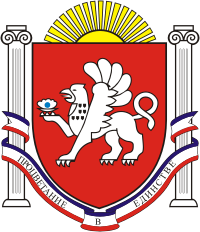 СКВОРЦОВСКИЙ   СЕЛЬСКИЙ  СОВЕТСИМФЕРОПОЛЬСКОГО  РАЙОНАРЕСПУБЛИКИ  КРЫМ18-я сессия    1   созываРЕШЕНИЕ № 129 декабря 2015гс.СкворцовоО внесении изменений в бюджет Скворцовского сельского поселения Симферопольского района Республики Крым на 2015 год от 29.12.2014г. №1 «О бюджете Скворцовского сельского поселения Симферопольского района Республики Крым на 2015 год»             В соответствии с Бюджетным Кодексом Российской Федерации; Федеральным Законом от 06.10.2003г. №131-ФЗ «Об общих принципах организации местного самоуправления в Российской Федерации»; Законом Республики Крым  «Об основах местного самоуправления в Республике Крым» № 54-ЗРК от 21.08.2014г., Законом Республики Крым «О бюджете Республики Крым на 2015 год», Постановлением Совета министров Республики Крым № 86 от 05.03.2015г., Закона Республики Крым от 25.11.2015г. №167 ЗРК/215 «О внесении изменений в Закон Республики Крым «О бюджете Республики Крым на 20105г.», протокола № 4 от 22.11.2015г. комиссии по предупреждению и ликвидации чрезвычайных ситуаций и обеспечению пожарной безопасности администрации Скворцовского сельского совета Симферопольского района Республики Крым,  руководствуясь Уставом Скворцовского сельского совета Симферопольского района Республики КрымСКВОРЦОВСКИЙ СЕЛЬСКИЙ СОВЕТ РЕШИЛ:Пункт 1 подпункт 1.1, изложить в следующей редакции:1.1 общий объём доходов в сумме 4845,84931 тыс.руб.;Пункт 1 подпункт 1.2, изложить в следующей редакции:1.2 общий объём расходов в сумме 5861,00531 тыс.руб.;Пункт 1 подпункт 1.4. изложить в следующей редакции:1.4. дефицит местного бюджета в сумме 1015,156тыс.руб. Источником покрытия дефицита являются свободные остатки на начало года.Увеличить объём поступлений доходов в бюджет поселения согласно КБК:КБК 90320203015100000151 (Субвенции бюджетам сельских поселений на осуществление первичного воинского учёта на территориях, где отсутствуют военные комиссариаты) в сумме 17,063тыс.руб (Семнадцать тысяч шестьдесят три руб. 00 коп..);КБК 90311105025100000120 (Доходы, получаемые в виде арендной платы, а также средства от продажи права на заключение договоров аренды за земли, находящиеся в собственности сельских поселений (за исключением земельных участков муниципальных бюджетных и автономных учреждений) в сумме 9,0 тыс.руб (Девять тысяч руб. 00 коп.).КБК 18210102010010000110 (Налог на доходы физических лиц с доходов, источником которых является налоговый агент, за исключением доходов, в отношении которых исчисление и уплата налога осуществляются в соответствии со статьями 227, 227.1 и 228 Налогового кодекса Российской Федерации) в сумме 116, 8тыс.руб (Сто шестнадцать тысяч восемьсот руб. 00 коп.). КБК 90311105035100000120 (Доходы от сдачи в аренду имущества, находящегося в оперативном управлении органов управления сельских поселений и созданных ими учреждений (за исключением имущества муниципальных бюджетных и автономных учреждений) 4, 0тыс.руб. 00коп. (Четыре тысячи руб. 00 коп.).Уменьшить объём поступлений доходов в бюджет поселения согласно КБК:КБК 90310606033100000110 (Земельный налог с организаций, обладающих земельным участком, расположенным в границах сельских поселений) получателями средств бюджетов сельских поселений) в сумме 129, 8тыс.руб.(Сто двадцать девять тысяч восемьсот руб. 00коп.).Увеличить расходную часть бюджета на 2015 год за счёт выделенной «Субвенции бюджетам сельских поселений на осуществление первичного воинского учёта на территориях, где отсутствуют военные комиссариаты» в сумме 17, 063тыс.руб (Семнадцать тысяч шестьдесят три руб. 00 коп...)Согласно КБК:        - КБК 90302032125118244310 (увеличение стоимости основных средств) в сумме 15690,00руб (Пятнадцать тысяч шестьсот девяносто руб. 00 коп.) на покупку принтера на обустройство кабинета инспектора ВУС.        -   КБК 90302032125118244340 (увеличение стоимости материальных запасов) в сумме 1373,00руб (Одна тысяча триста семьдесят три руб. 00 коп.) на покупку картриджа для принтера в кабинет инспектора ВУС.Произвести переброску бюджетных ассигнований в сумме 49000,00руб по коду раздела подраздела 01.11. «Резервные фонды», целевой статье 5222001 «Резервный фонд по предупреждению ликвидации чрезвычайных ситуаций и последствий стихийных бедствий», между кодами видов расходов и КОСГУ с 870 «Резервные средства» и КОСГУ с 290 «Прочие расходы» на 244 «Закупка товаров, работ и услуг для государственных (муниципальных) нужд на КОСГУ 340 «Увеличение стоимости материальных запасов»: Уменьшить КБК 90301115222003870290 (прочие расходы)Увеличить КБК 90301115222003244340 (увеличение стоимости материальных запасов)Произвести переброску бюджетных ассигнований в сумме 480,00руб по коду раздела подраздела 02.03 «Национальная оборона», целевой статье 2125118 «Осуществление первичного воинского учёта на территориях, где отсутствуют военные комиссариаты», кодом видов расходов 121 «Обеспечение выполнения функций государственными, муниципальными органами, казёнными учреждениями, органами управления государственными внебюджетными фондами» между КОСГУ с 213 на 211: Уменьшить КБК 90302032125118121213 (начисление на выплаты по оплате труда)Увеличить КБК 90302032125118121211 (заработная плата)Произвести переброску бюджетных ассигнований в сумме  1903,00рублей по коду раздела, подраздела 01.02 «Функционирование высшего должностного лица субъекта Российской Федерации и муниципального образования», коду целевой статьи расходов 5110019 «Обеспечение функций Главы муниципального образования, представительного органа муниципального образования» по коду видов расходов   121 «Расходы на выплаты персоналу в целях обеспечения выполнения функций государственными (муниципальными)органами, казенными учреждениями, органами управления государственными внебюджетными фондами» между КОСГУ с  213 «начисление на выплаты по оплате труда»  на 211 «заработная плата» в связи с экономией бюджетных средств:  УменьшитьКБК 90301025110019121213 (начисление на выплаты по оплате труда);  Увеличить         КБК 90301025110019121211 (заработная плата). Произвести переброску бюджетных ассигнований в сумме  840,00рублей по коду раздела, подраздела 01.03 «Функционирование законодательных (представительных) органов государственной власти  и представительных органов муниципального образования», коду целевой статьи расходов 5110019 «Обеспечение функций Главы муниципального образования, представительного органа муниципального образования» по коду видов расходов   121 «Расходы на выплаты персоналу в целях обеспечения выполнения функций государственными (муниципальными)органами, казенными учреждениями, органами управления государственными внебюджетными фондами» между КОСГУ с  213 «начисление на выплаты по оплате труда»  на 211 «заработная плата» в связи с экономией бюджетных средств:    УменьшитьКБК 90301025110019121213 (начисление на выплаты по оплате труда);    Увеличить         КБК 90301025110019121211 (заработная плата).Произвести переброску бюджетных ассигнований в сумме  3765,00рублей по коду раздела, подраздела 01.04 «Функционирование Правительства Российской Федерации, высших исполнительных органов государственной власти субъектов Российской Федерации, местных администраций», коду целевой статьи расходов 5210019 «Обеспечение функционирования администрации муниципального образования» по коду видов расходов   121 «Расходы на выплаты персоналу в целях обеспечения выполнения функций государственными (муниципальными)органами, казенными учреждениями, органами управления государственными внебюджетными фондами» между КОСГУ с  213 «начисление на выплаты по оплате труда»  на 211 «заработная плата» в связи с экономией бюджетных средств:       УменьшитьКБК 90301045210019121213 (начисление на выплаты по оплате труда);       Увеличить         КБК 90301045210019121211 (заработная плата). Произвести переброску бюджетных ассигнований в сумме  11700,00рублей по коду раздела, подраздела 05.03 «Благоустройство», коду целевой статьи расходов 5831032 «Прочие мероприятия по благоустройству городских округов и поселений» по коду видов расходов   244 «Закупка товаров, работ и услуг для государственных (муниципальных)нужд» между КОСГУ с  310 «увеличение стоимости основных средств»  на 340 «увеличение стоимости материальных запасов» на покупку электрокабеля для подключения генератора на  газовой котельной;      УменьшитьКБК 90305035831032244310 (увеличение стоимости основных средств);       Увеличить         КБК 90305035831032244340 (увеличение стоимости материальных                         запасов). Приложение № 2,3,5,6,7,8 изложить в новой редакции к настоящему решению. Настоящее решение подлежит размещению на официальном сайте и/или обнародованию на информационном стенде. Настоящее решение вступает в силу со дня его размещения на официальном сайте и/или обнародованию на информационном стенде.Председатель Скворцовского сельского совета                                                                Р.Ю. Дермоян